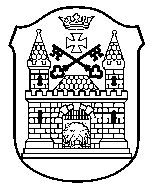 RĪGAS JAUNO TEHNIĶU CENTRSBauskas iela 88, Rīga, LV-1004, tālrunis 67474218, fakss 67012935, e-pasts rjtc@riga.lvNOLIKUMSRīgāVides izziņas konkurss  “Nāc dārzā ciemoties!”Vispārīgie jautājumiŠis nolikums nosaka kārtību, kādā norisinās Vides izziņas konkurss ”Nāc dārzā ciemoties!” (turpmāk - Konkurss).Konkursa mērķi ir: 2.1. veicināt izpratni par norisēm dārzā, augu daudzveidību un dārza nozīmi cilvēka dzīvē;2.2.  popularizēt vides interešu izglītību;2.3. attīstīt skolēnu radošumu un sadarbības prasmes.Konkursa uzdevums ir izvērtēt skolēnu komandu sniegumu darbnīcās, lai noteiktu laureātus. Konkursu rīko Rīgas Jauno tehniķu centrs (turpmāk – Centrs) sadarbībā ar Rīgas domes Izglītības, kultūras un sporta departamenta Sporta un jaunatnes pārvaldi ( turpmāk – Pārvalde). Izglītības iestāde nodrošina: Latvijas Republikas Ministru kabineta noteikumu Nr.1338 “Kārtība, kādā nodrošināma izglītojamo drošība izglītības iestādēs un to organizētajos pasākumos” prasības;Latvijas Republikas Ministru kabineta noteikumu Nr.360 “Epidemioloģiskās drošības pasākumi Covid-19 infekcijas izplatības ierobežošanai” prasības.Konkursa norises vieta un laiksKonkurss notiek 2020.gada 7.oktobrī Rīgas Jauno tehniķu centra Dabaszinību skolā, Ernestīnes ielā 8A, Rīgā. Konkurss sākas: 1.-3. klašu grupai plkst. 13.00;4.-6. klašu grupai plkst. 14.30;7.-9. klašu grupai plkst. 16.00.Sākuma laiks katrai komandai tiks precizēts atkarībā no pieteikto grupu skaita 2020. gada 5. oktobrī, publicējot precizētus sākuma laikus mājas lapā www.rjtc.lv un paziņojot skolotājiem uz pieteikumos norādītajiem e-pastiem.Konkursa nolikums un informācija par konkursu tiek publicēta interneta vietnēs www.rjtc.lv  un www.intereses.lv.Konkursa dalībnieki, pieteikumu iesniegšana un dalības nosacījumiKonkursā piedalās Rīgas interešu, vispārējās un speciālās izglītības iestāžu (turpmāk – Izglītības iestāde) audzēkņu komandas (turpmāk – Dalībnieki). Katrā komandā 3 dalībnieki.Konkurss notiek trijās vecuma grupās: 1.-3. klašu audzēkņi;4.-6. klašu audzēkņi;7.-9. klašu audzēkņi;Ja komandā ir dažādu vecuma grupu Dalībnieki, tad komanda piedalās vecākā Dalībnieka vecuma grupā.Pieteikuma anketas (Pielikums) dalībai Konkursā nosūta elektroniski uz e-pastu: rjtc@riga.lv ar norādi “konkursam – nāc dārzā ciemoties” līdz 2020. gada 2. oktobrim.Konkursa dalības nosacījumi:Tēma ir “KRĀSAS DĀRZĀ”. Komanda sagatavo mājas darbu - radošo darbu, kas atspoguļo tēmu. Materiāli un izgatavošanas tehnika pašu brīvi izvēlēta. Mājas darbi tiks izvietoti kopējā izstādē dārzā un vērtēti Konkursa laikā (vērtēšanas kritēriji – atbilstība tēmai, radošums, kompozīcija, darba kvalitāte). Mājas darbs atradīsies ārā līdz pasākuma beigām, tādēļ tam ir jābūt vēja un lietus izturīgam. Pie darba jāpiestiprina zīmīte ar pārstāvētās izglītības iestādes nosaukumu, klašu grupu un darba nosaukumu.Komandas veic dažādus praktiskus un radošus uzdevumus 6-10 darbnīcās.Konkursa organizatori nodrošina fizisko personu datu aizsardzību saskaņā ar spēkā esošajiem normatīvajiem aktiem. Piedaloties Konkursā, iesaistītās personas izsaka savu piekrišanu veikt personu datu apstrādi, vienlaikus ļaujot paust savu vēlmi nepubliskot personas datus. Fotogrāfijas un/vai video attēli var tikt publicēti Rīgas domes Izglītības, kultūras un sporta departamenta, kā arī Centra tīmekļa vietnēs (tajā skaitā uzglabāti publiskās pieejamības arhīvā), drukātajos izdevumos, TV ierakstos un tiešraidē.Vērtēšanas noteikumiKonkursa Dalībnieku sniegumu vērtē Centra izveidota un apstiprināta darbnīcu vadītāju – vērtētāju komisija. Konkursa vērtēšana  notiek trijās vecuma grupās:1.-3. klase;4.-6. klase;7.-9. klase.Dalībnieka vai komandas veikums tiek vērtēts ar punktiem.Konkursa kopvērtējumu veido visu darbnīcu vadītāju vērtējumi un mājasdarbs (max 10 punkti par katru uzdevumu).Vērtēšanas komisijai ir tiesības lemt par laureātu/vietu/diplomu nepiešķiršanu vai vairāku piešķiršanu kādā no vecuma grupām.Vērtēšanas komisijas lēmums ir galīgs un neapstrīdams. Konkursa laureātu apbalvošana/rezultātu paziņošanaKad komanda pabeigusi darbošanos visās darbnīcās, tā saņem Pateicības par piedalīšanos.Konkursa rezultāti tiks publicēti Centra mājas lapā www.rjtc.lv līdz 2020. gada 14. oktobrim. Uzvarētāju komandas balvas varēs saņemt Ernestīnes ielā 8A no 2020. gada 14. oktobra līdz 19. oktobrim.Katrā vecuma grupā ar diplomiem un balvām tiek apbalvoti 1., 2., un 3. vietas ieguvēji.Zīverte 26036056PielikumsVides izziņas konkursa„Nāc dārzā ciemoties!” 2020.gada 04. septembranolikumam Nr. BJCJTC-20-39-nosVides izziņas konkurss„Nāc dārzā ciemoties!”PieteikumsPedagoga vārds, uzvārds _________________________kontakttālrunis _________________________________e-pasts _______________________________________izglītības iestāde _______________________________2020.gada 04.septembrīNr. BJCJTC-20-39-nosDirektore                                     R. ŠmitiņaNr.p.k.Dalībnieka vārds, uzvārdsKlase